SAMPLE WILL LANGUAGE FOR 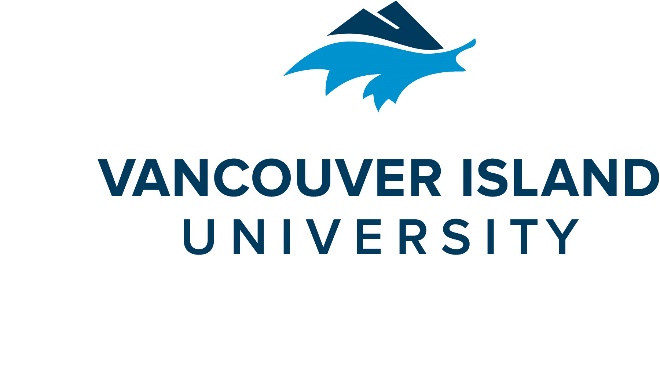 VANCOUVER ISLAND UNIVERSITY FOUNDATIONThe examples below are provided as sample wording and can be amended to suit an individual donor’s circumstances. It is strongly recommended that donors seek legal and financial advice when incorporating a charitable bequest into their estate plans. All bequests should be directed to the Vancouver Island University Foundation, Charitable Registration Number: 88733 3482 RR0001.BEQUESTS FOR UNRESTRICTED PURPOSES: 
This is the most flexible type of bequest and provides the greatest impact for Vancouver Island University as it allows the gift to be directed to areas of highest priority.Unrestricted: I bequeath to the Vancouver Island University Foundation ____________ (ie: a percentage of my estate, or the residue of my estate, or a flat sum) to be used for the general purposes of Vancouver Island University.Unrestricted - Endowment: I bequeath to the Vancouver Island University Foundation ____________ (ie: a percentage of my estate, or the residue of my estate, or a flat sum) to be invested as part of the Vancouver Island University Foundation’s Endowment Funds and to be used for the general purposes of Vancouver Island University.BEQUESTS FOR RESTRICTED PURPOSES:Restricted bequests allow the donor to specify an area of support that may be of particular importance or significance to them. Typical restrictions include directing the bequest to student support, specific faculties, programs, units, projects or funds. It is recommended that donors consult with Vancouver Island University before making a restricted bequest to ensure their wishes can be carried out or that their bequest meets minimum requirements for endowed funds. In many cases the specific wording of the bequest clause can be agreed to in advance and appropriate recognition can be arranged.Specific Purpose: I bequeath to the Vancouver Island University Foundation ____________ (ie: a percentage of my estate, or the residue of my estate, or a flat sum) to be used for the purpose of __________________________ (ex. establishing a scholarship to support nursing students, supporting the Faculty of Management, student financial aid, supporting aboriginal education, supporting the purchase of equipment in the Heavy Duty Mechanics program, etc.).Specific Purpose and Endowment: I bequeath to the Vancouver Island University Foundation ____________ (ie: a percentage of my estate, or the residue of my estate, or a flat sum) to be invested as part of the Vancouver Island University Foundation’s Endowment Funds and to be used for the purpose of __________________________ (ex. establishing a scholarship(s) to support nursing students, supporting the Faculty of Management, student financial aid, supporting aboriginal education, supporting the purchase of equipment in the Heavy Duty Mechanics program, etc.).GENERAL PROVISION CLAUSE: 
Over time, the needs of Vancouver Island University may change due to program changes, developing teaching or research interests and external considerations. It is highly recommended that donors who include restrictions in their bequest include the following clause:
In making this gift it is my intention to serve Vancouver Island University and its students, and I desire that the foregoing statement of purpose be liberally construed so that this objective may be fully accomplished. If at any time, in the judgment of the Board of the Vancouver Island University Foundation, changed circumstances substantially interfere with the beneficial realization of such purposes, then the funds may be used for such other similar purposes as the Foundation Board of Directors may determine to be consistent with my interests and intentions.For further information please contact:Susie Caswell, Advancement Manager, Gift Planning & Donor Relations, VIU Advancement & Alumni Relations Phone: 250-740-6216 Fax: 250-740-6491 Email: Susie.caswell@viu.ca Jason Coates, Advancement Manger, Major Gifts & Legacies, VIU Advancement & Alumni Relations Phone: 250-740-6258 Fax: 250-740-6491 Email: Jason.coates@viu.ca